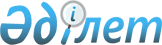 "Қазақстан Республикасының экономикасын жаңғырту жөніндегі шаралар туралы" Қазақстан Республикасы Президентінің 2007 жылғы 13 сәуірдегі № 314 Жарлығына өзгерістер енгізу туралыҚазақстан Республикасы Президентінің 2016 жылғы 15 қаңтардағы № 177 ЖарлығыҚазақстан Республикасы     

Президенті мен Үкіметі актілерінің

жинағында жариялануға тиіс   

      ҚАУЛЫ ЕТЕМІН:



      1. «Қазақстан Республикасының экономикасын жаңғырту жөніндегі шаралар туралы» Қазақстан Республикасы Президентінің 2007 жылғы 13 сәуірдегі № 314 Жарлығына (Қазақстан Республикасының ПҮАЖ-ы, 2007 ж., № 11, 120-құжат) мынадай өзгерістер енгізілсін:



      жоғарыда аталған Жарлықпен бекітілген Қазақстан Республикасының экономикасын жаңғырту мәселелері жөніндегі мемлекеттік комиссия туралы ережеде:



      5-тармақ мынадай редакцияда жазылсын:



      «5. Қазақстан экономикасының бәсекеге қабілеттілігі мен тиімділігін арттыру, теңгерімдік құны республикалық бюджет туралы заңда белгіленген және тиісті қаржы жылының 1 қаңтарында қолданыста болатын айлық есептік көрсеткіштің 2500000 еселенген мөлшерінен асатын мемлекеттік ұйымдарды және ұлттық басқарушы холдингтердің және олармен үлестес өзге де заңды тұлғалардың еншілес, тәуелді ұйымдарын, «Самұрық-Қазына» ұлттық әл-ауқат қоры» акционерлік қоғамының бәсекелес ортаға беруге жататын еншілес және тәуелді ұйымдарын мемлекет иелігінен алу және жекешелендіру, сондай-ақ Қазақстан Республикасының Ұлттық қорынан дағдарысқа қарсы бөлінген қаражатты қайта пайдалану мәселелері жөнінде ұсынымдық шешімдер әзірлеу Мемлекеттік комиссияның міндеті болып табылады.»;



      6-тармақтың 1) тармақшасы мынадай редакцияда жазылсын:



      «1) Қазақстанның экономикасын индустриялық-инновациялық дамыту, жаңғырту мәселелері бойынша, Қазақстан Республикасының Ұлттық қорынан дағдарысқа қарсы бөлінген қаражатты қайта пайдалану, сондай-ақ теңгерімдік құны республикалық бюджет туралы заңда белгіленген және тиісті қаржы жылының 1 қаңтарында қолданыста болатын айлық есептік көрсеткіштің 2500000 еселенген мөлшерінен асатын мемлекеттік ұйымдарды және ұлттық басқарушы холдингтердің және олармен үлестес өзге де заңды тұлғалардың еншілес, тәуелді ұйымдардың, сондай-ақ «Самұрық-Қазына» ұлттық әл-ауқат қоры» акционерлік қоғамының бәсекелес ортаға беруге жататын еншілес және тәуелді ұйымдарын мемлекет иелігінен алу және жекешелендіру мәселелері бойынша ұсынымдық шешімдер шығарады;».



      2. Осы Жарлық қол қойылған күнінен бастап қолданысқа енгізіледі.      Қазақстан Республикасы

      Президенті                            Н.Назарбаев
					© 2012. Қазақстан Республикасы Әділет министрлігінің «Қазақстан Республикасының Заңнама және құқықтық ақпарат институты» ШЖҚ РМК
				